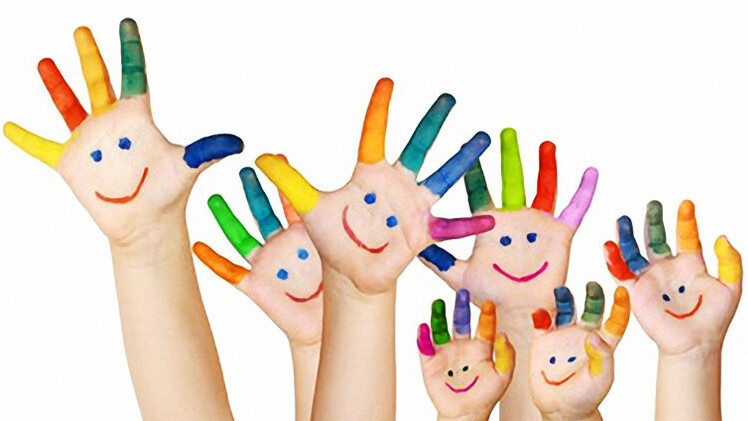 Нетрадиционные пальчиковые игры.Пальчиковые игры и упражнения - уникальное средство для развития речи.Выполняя пальчиками различные упражнения, ребенок достигает хорошего развития мелкой моторики рук, которая не только оказывает благоприятное влияние на развитие речи, но и подготавливает ребенка к рисованию и письму.Традиционные «Пальчиковые игры» - это инсценировка каких-либо рифмированных историй, сказок при помощи пальцев. Многие игры требуют участия обеих рук, что дает возможность детям ориентироваться в понятиях «вправо», «влево», «вверх», «вниз» и т. д. Очень важны эти игры для развития творчества детей.Работу по развитию пальцевой моторики следует проводить систематически 2—3 раза в день по 3—5 мин, а пальчиковую гимнастику в комплексе с артикуляционной в специально отведенное в течение дня время.

Пальчиковый тренинг должен быть разнообразным, эмоционально-приятным, неутомительным и динамичным. С большим увлечением дошкольники выполняют двигательные упражнения с использованием нетрадиционного материала. Такие задания превращаются в занимательную игру: «пальчики-музыканты», «пальчики-фокусники», «пальчики-путешественники» и т.п.

Интерес и яркий эмоциональный настрой вызывают у детей пальчиковые игры на бумаге. Оказывается, можно рисовать не только кисточкой, но и пальчиками, косточками, камешками, ракушками, пуговицами, веревочками. Волшебные превращения этих материалов в картинки радуют детей.
Нетрадиционные «Пальчиковые игры» - это игры с различными предметами, которые всегда есть в обиходе.Игра «Карандаш» с использованием карандаша с гранями.Карандаш в руках катаю,Между пальчиков верчу.Непременно каждый пальчик,Быть послушным научу.Игра «Мячик» с использованием мяча-ежика.Я мячом круги катаю,Взад перед его гоняю,Им поглажу я ладошку,Будто бы сметаю крошку,И помню его немножко,Как сжимает лапу кошка.И другой рукой начну.А теперь последний трюк:Мяч летает между рук.(переброс мяча из руки в руку)А теперь поиграем в следующую игру, где используем мяч-ежик.Игра «Бабочка»Не ползет и не бежит-Над цветком она кружит.За витком идет виток-Вот и села на цветок.Игра «Котенок кусака» с использованием бельевой прищепки.Поочередно «кусать» прищепкой ногтевые фаланги от указательного к мизинцу и обратно,на ударные слоги стиха.После первого двустишия-смена рукКусается больно котенок-малышОн думает: это не палец, а мышьНо я же играю с тобою, глупыш,А будешь кусаться,- скажу тебе «Кыш!»Игра «Заяц и ежик» с использованием бус.Понадобится бусы вытянутые в нитку из 17 бусин. Центральная бусина - большая или другого цвета. Ребенок берет за края и, одновременно обеими руками перебирая по одной бусине, двигаясь к центру.На центральной бусине руки встречаются и начинают расходиться, так же перебирая по бусине, но уже в противоположные стороны.Заяц и ежик навстречу друг другуШли по дорожке, по полю, по лугу.Встретились - и разбежались они.Быстро бежали - поди догони!Не догонишь!Игра «Проглот» с использованием носового платкаБерем небольшой носовой платок за уголок и показываем ребенку, как целиком вобрать его в ладонь, используя пальцы только одной руки. Другая рука не поиогает! Предлагаем тоже самое сделать ребенку поочередно.У меня живот проглот-Весь платок он скушал, вот!Сразу стало у проглотаБрюхо, как у бегемота!Для этой игры используем коврик с пуговицами.Игра «Пальцеход» с использованием пуговиц.Ребенок «ходит» по ним указательными и средними пальцами обеих рук,наступая на пуговицы на каждый ударный слог.Ходит цапля по болотуНа прогулку, на работу-Очень нужно цапле тамВзять еду своим птенцам!Игра «Горох и фасоль»В ведро насыпали горохИ пальцы запустили,Устроив там переполох,Чтоб пальцы не грустили.В ведре не соль, совсем не соль,А разноцветная фасоль.На дне-игрушки для детей,Мы их достанем без затей.Игра «Горошки» с использованием горохаНасыпаем горох на блюдце. Ребенок большим и указательным пальцами берет горошины одной за другой и удерживает их в руке, и так набирает целую горсть.С блюдца я беру горошкиСловно птица клювом крошки.И полны мои ладошки-Руки держат все горошки.Таким образом, использование нетрадиционных техник развития ручной умелости в работе с детьми - это огромная возможность думать, пробовать, искать, экспериментировать, а самое главное развиваться.

Самомассаж кистей и пальцев рук 

Этот массаж желательно сопровождать веселыми рифмовками («приговорками»), стихами.

 Массаж пальцев, начиная с большого и до мизинца. Растирать зубной щеткой сначала подушечку пальца, затем медленно опускаться к его основанию.

Я возьму зубную щетку,
Чтоб погладить пальчики.
Станьте ловкими скорей,
Пальчики-удальчики.

Массаж поверхностей ладоней мячиками-ежиками, прыгунками.

Вертеть их в руках, щелкать по ним пальцами и «стрелять», состязаясь в меткости.

Мячик мой не отдыхает,
На ладошке он гуляет.
Взад-вперед его качу,
Вправо-влево — как хочу.
Сверху — левой, снизу — правой
Я его катаю, браво.


 Массаж грецкими орехами (каштанами).

Катать два ореха между ладонями. Прокатывать один орех между двумя пальцами.

Научился два ореха
Между пальцами катать.
Это в школе мне поможет
Буквы ровные писать.

Массаж "четками". Перебирание «четок» (бус) развивает пальцы, успокаивает нервы.

Считать количество «бус» (в прямом и обратном порядке).

Дома я одна скучала,
Бусы мамины достала.
Бусы я перебираю,
Свои пальцы развиваю.

Пальчиковый тренинг

• «Узелки» — перебирать веревочки с узлами пальцами, называя по порядку день недели, месяцы, предметы по лексическим темам, гласные звуки.

• «Щелчки» — каждым пальцем по бусам, закрепленным на дуге ширмы.

• «Кус-кус» — бельевыми прищепками поочередно «кусать» ногтевые фаланги (подушечки) на ударные слоги стиха от большого пальца к мизинцу.

• «Прогулка» — с помощью подставки под горячее «ходить» указательными и средними пальцами по клеточкам, на каждый ударный слог стиха делая по шагу. Можно «ходить» средним и безымянным, безымянным и мизинцем правой и левой руки поочередно или одновременно.

На прогулку мы пойдем,
И в футбол играть начнем.
И с хорошей тренировкой
Каждый станет сильным, ловким.

• «Лыжники» — «вставать» в углубления больших пуговиц (пробок) указательными и средними пальцами, двигаться, делая по шагу на каждый ударный слог стиха.

Две новые кленовые
Подошвы двухметровые:
На них поставил две ноги,
И по большим снегам беги.

• «Волшебные превращения веревочки» — из различной длины и цвета веревочек, проволочек заплетать косички, рисовать цветы, животных, буквы.

• «Пристёгивание разных фигур» - вырезаются прямоугольники из плотной матерчатой ткани, к ним пришиваются пуговицы, при помощи которых пристёгиваются разные фигуры с прорезями-петлями.

• «Музыканты» — нажимать сначала пальцами одной руки, потом другой и обеими руками вместе на «клавиатуру» из поролона с приклеенными пуговицами, сопровождая игру произнесением звуков, слогов, слов, чистоговорок, стихов на отрабатываемый звук.

Чистоговорки:

ша-ша-ша — в доме у нас Маша;
шо-шо-шо — Маша ведет себя хорошо;
шу-шу-шу — на руках ее ношу;
ши-ши-ши — калоши у Маши очень хороши.

• «Мой веселый мяч-прыгун» — прокатывать мяч пальцами правой или левой руки по «Спирали», «Универсальному панно», одновременно рассказывая стихи на автоматизацию, дифференциацию звуков.

Трудно мячик мне вести
Прямо по дорожке —
Так и хочется ему
Спрятаться в ладошке.

• «Фокусник» — собрать (скомкать) кусочек полиэтилена (носовой платок) пальцами в ладонь, начиная с угла (кусочки полиэтилена торчать из кулачка не должны).

• Рисование — рисовать «цветы» веревочками, пуговицами, камушками, косточками, ракушками, пробками от пластмассовых бутылок.

Также ребёнку можно предложить:

• кистевые эспандеры, дутые ручки от молочных пакетов – для развития мышечной силы кисти;

• бигуди и щётки для волос, ребристую деталь от одноразового медицинского шприца, математические счёты – для массажа и самомассажа ладоней;

• клавиатуру старого компьютера, кнопочный телефон, бельевые прищепки и плотную (картонную) основу для них – для развития дифференцированных движений пальцев рук;

• «Сухой бассейн» - ёмкость, наполненная горохом или фасолью, - для самомассажа кистей; мелкие игрушки для вытаскивания из «сухих бассейнов».

• «Волшебные мешочки» - воздушные шарики, наполненные разным количеством семян фасоли, ребёнок ощупывает шарики тактильным методом, находит фасоль и говорит, какое количество фасоли в каком шарике спряталось.НЕТРАДИЦИОННЫЕ ПАЛЬЧИКОВЫЕ ИГРЫС ПРИЩЕПКАМИ«Цветные коробки»На боковые части однотипных пластмассовых коробочек приклеиваются цветные кружки. Используются прищепки четырех основных цветов. Малышу предлагается прикрепить к краям каждой коробки прищепки соответствующего цвета. Позже можно внести элемент соревнования.«Выстроим заборчики»В игре для детей используются прищепки четырех цветов и соответствующего цвета картонные полоски. Малыш делает «штакетник», цепляя прищепки к картонке, подходящей по цвету. Можно усложнить задание, чередуя прищепки.«Поможем маме»Для игры необходимо оборудование: тазик с кукольной одеждой (можно подготовить бумажную одежку), натянутая веревка, прищепки. Ребенок развешивает «белье», сопровождая движения словами:Нашей маме помогали, 
Всю одежду постирали. 
Надо все теперь сушитьНа прищепки зацепить. «Прицепи прищепку на веревку»На привязанный  длинный шнурок  к стульям  дети цепляют прищепки на него. Сначала  дети цепляют прищепки всех цветов вперемежку,  затем прищепки по цветам.
«Фантазируй»Из прищепок можно сделать настоящий конструктор. Цепляй прищепки друг к другу и фантазируй, что получилось и на что это похоже.«Бусы»Прищепки можно нанизывать на шнурок. Получатся красивые бусы. Усложняя задание, предложите ребенку чередовать прищепки по цвету.«Кусака »Бельевой прищепкой (проверьте на своих пальцах, чтобы она не была слишком тугой) поочередно «кусаем» ногтевые фаланги (от указательного к мизинцу и обратно) на ударные слоги стиха:«Сильно кусает котёнок-глупыш,Он думает, это не палец, а мышь. (Смена рук)Но я же играю с тобою, малыш,А будешь кусаться, скажу тебе: «Кыш!»«Поймай жучка»Возьмите разноцветные прищепки и прикрепите их в различных местах комнаты – на скатерки, на диване, на шторах и т.д. Скажите ребенку, что к нам прилетели жучки. Но они решили поиграть с нами в прятки. Давай вместе найдем их и соберем в коробочку. Если малыш не видел, куда они сели, подсказывайте ему словами «горячо – холодно». Эта игра развивает внимание.  «Щипчики-прищепки».Возьмите несколько небольших предметов, которые удобно захватывать прищепкой. Это могут быть небольшие палочки, пуговицы, даже любые детские игрушки. Покажите малышу, что эти предметы можно захватывать прищепкой. Предложите ребенку складывать предметы в кучку, сложить горкой. Выкладывайте предметы в ряд. При этом не забывайте посчитать их. Для того, чтобы ребенку было интереснее, играйте вместе с малышом: один предмет берет он, а другой вы. Считайте тоже по очереди. Со временем усложните игру: попросите малыша с помощью прищепок-щипчиков сложить предметы в пластиковую бутылку, аккуратно просовывая их в горлышко.«Угощение для собаки».Для игры нужно в миску сложить полоски из бумаги в виде косточек размером 10-15см. При помощи прищепок нужно защипывать  косточки и доставать их из миски.После ужина убрались,В миске косточки остались. Косточки мы соберёмИ собачке отнесём.Жучка косточку схватилаИ зубами надкусила.«Гномики».Берём те же 4 коробочки, в них взрослый складывает прищепки соответствующих цветов.Жили весёлые гномики.Каждый в своём домике.Затем взрослый высыпает из коробочек все прищепки и перемешивает их со словами:Пошли гулять гномикиИ перепутали домики.Вы им скорей помогите,В домики их проводите.Задача детей прикрепить прищепки к краям коробок, соотнося их по цвету.Ритмичное открывание и закрывание прищепки по ходу проговаривания текста.«Лиса»Хитрая плутовка, рыжая головка.Ротик открывает, зайчиков пугает.Крокодил.В зоопарке воробей пообедал у зверей.А зубастый крокодил чуть его не проглотил.«Гусь»-Га-га-га, - гогочет гусь,- Я семьей своей горжусь!«Аист»Аист крылья расправляет,Аист клювик раскрывает.«Птичка»Птичка клювом повела, птичка  зернышки нашла.Птичка зернышки склевала, птичка вновь защебетала.«Волк»Серый волк — зубами щёлкНе боимся тебя, волк!                    ***Двое маленьких галчат
Целый день в гнезде кричат.
Открывают рты галчата:
Потому что есть хотят.                   ***Что за звуки у пруда?
- Ква-су, ква-су нам сюда!
Ква-су, ква-су, просто-ква-ши!
Надоела нам вода!Пальчиковые бассейны («Сухой аквариум»). Пальчиковые бассейны представляют собой открытые резервуары, заполненные различными наполнителями: мелкими камешками, стеклянными шариками, горохом, фасолью, крупой (гречневой, рисовой, манной), песком, солью. Их основное назначение – механическое воздействие на нервные окончания, расположенные на кончиках пальцев. Пальчиковые бассейны используются для выполнения различных заданий: «Найди спрятанный предмет (маленькую игрушку)», «Найди фигуру по образцу», «Найди фигуру и назови ее». Игры проводятся ежедневно по 3 – 5 минут.